SÝKORKY – TÝDENNÍ PLÁN TŘÍDY 2.A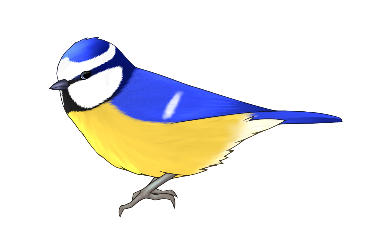 29.4. – 3.5. 2024	 Informace pro děti a jejich rodičeVážení rodiče, v úterý půjdeme se žáky v rámci výtvarné výchovy ven, prosím o vhodné oblečení do přírody. Připomínám, že ve středu žáci nejdou do školy z důvodu státního svátku.Do pátku 3.5. pokračují triády. Pokud máte zájem, zapište se do excelové tabulky 
v e-mailu.Děti procvičují to, co jim dělá potíže. Čtení jako součást večerního rituálu. Ve škole si mohou říct o pomoc a radu. 					Děkujeme za spolupráci.			Vaši učitelé Nikola, Markéta, Petra a Pavel		Týdenní plán učivaKRITÉRIA PRO SEBEHODNOCENÍ                                    MOJE CÍLE A SEBEHODNOCENÍCO MĚ TĚŠILO                                                       CO MĚ NETĚŠILOMatematikaslovní úlohy na násobky 2,3,4,5,6PS: 73-74Český jazykopakování spojek a souvětínově vlastní jména osob, zvířat a místUČ: 98-99, PS: 25-26Svět kolem náspokusy s vodouUČ: 52-53PS: 33AngličtinaUnit 8 On The Farm SB str. 80-82A      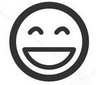 ZVLÁDÁM SÁM/AB           ZVLÁDÁM S LEHKOU DOPOMOCÍ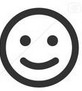 C          ZVLÁDÁM S DOPOMOCÍ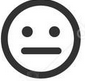 D         NEZVLÁDÁM                                                                                                   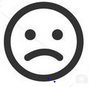 MatematikaSamostatně vyřeším slovní úlohy na násobení do šesti.Český jazykRozliším jména vlastní od jmen obecných.Svět kolem násVlastními slovy dovedu popsat jednoduché pokusy s vodou. AngličtinaOdpovím na otázky k textu. Kdo ti udělal tento týden radost a jak?